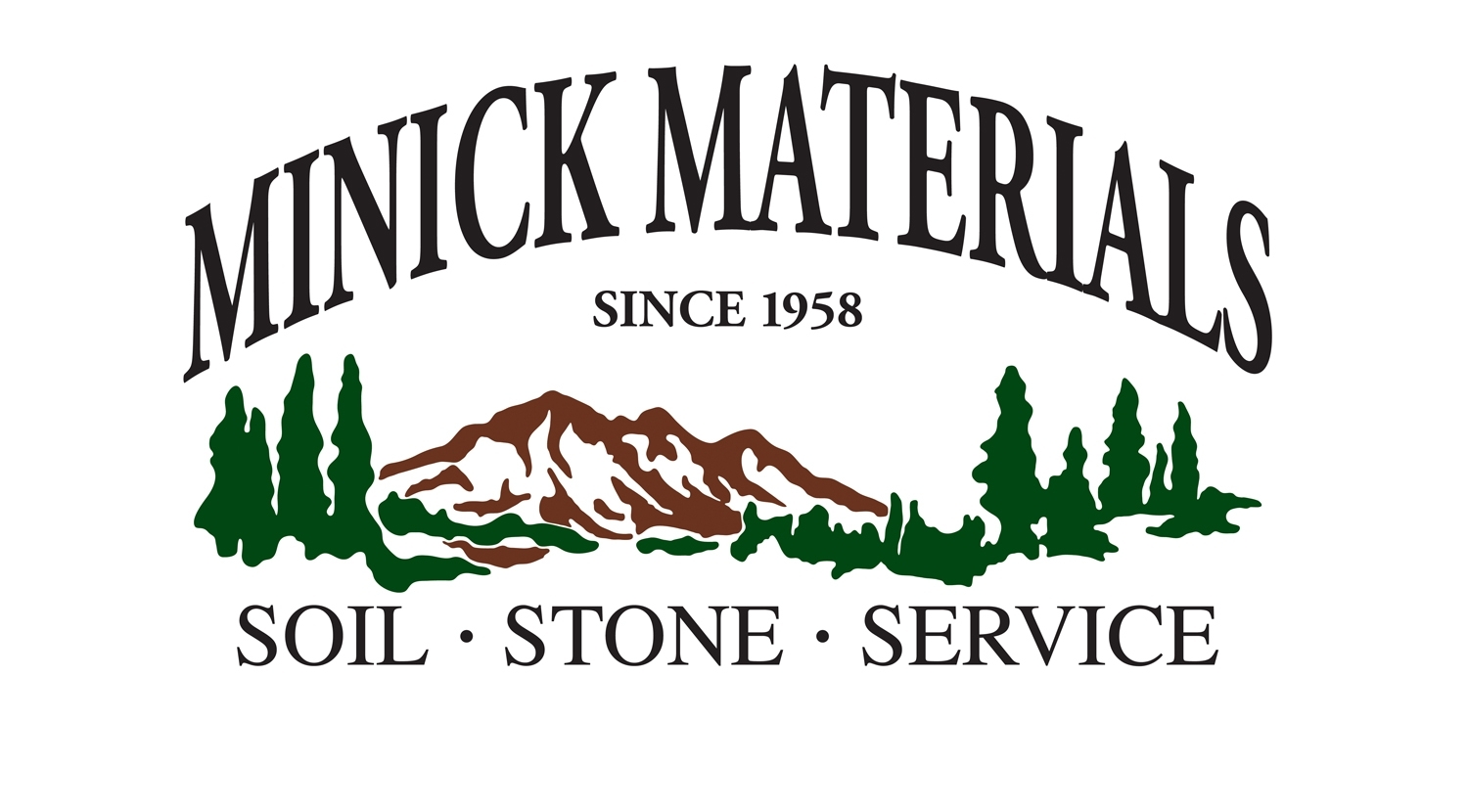 PLEASE PRINT ALL INFORMATION REQUESTED EXCEPT SIGNATUREPLEASE PRINT ALL INFORMATION REQUESTED EXCEPT SIGNATUREAPPLICATION FOR EMPLOYMENTAPPLICATION FOR EMPLOYMENTAPPLICATION FOR EMPLOYMENTAPPLICATION FOR EMPLOYMENTAPPLICATION FOR EMPLOYMENTAPPLICATION FOR EMPLOYMENTAPPLICATION FOR EMPLOYMENTAPPLICATION FOR EMPLOYMENTAPPLICATION FOR EMPLOYMENTAPPLICATION FOR EMPLOYMENTAPPLICANTS MAY BE TESTED FOR ILLEGAL DRUGSAPPLICANTS MAY BE TESTED FOR ILLEGAL DRUGSAPPLICANTS MAY BE TESTED FOR ILLEGAL DRUGSAPPLICANTS MAY BE TESTED FOR ILLEGAL DRUGSAPPLICANTS MAY BE TESTED FOR ILLEGAL DRUGSAPPLICANTS MAY BE TESTED FOR ILLEGAL DRUGSAPPLICANTS MAY BE TESTED FOR ILLEGAL DRUGSAPPLICANTS MAY BE TESTED FOR ILLEGAL DRUGSAPPLICANTS MAY BE TESTED FOR ILLEGAL DRUGSAPPLICANTS MAY BE TESTED FOR ILLEGAL DRUGSPLEASE COMPLETE PAGES 1-4.PLEASE COMPLETE PAGES 1-4.PLEASE COMPLETE PAGES 1-4.PLEASE COMPLETE PAGES 1-4.PLEASE COMPLETE PAGES 1-4.PLEASE COMPLETE PAGES 1-4.PLEASE COMPLETE PAGES 1-4.DATE 	DATE 	DATE 	Name 	Name 	Name 	Name 	Name 	Name 	Name 	Name 	Name 	Name 		Last 			First 			Middle 			Maiden	Last 			First 			Middle 			Maiden	Last 			First 			Middle 			Maiden	Last 			First 			Middle 			Maiden	Last 			First 			Middle 			Maiden	Last 			First 			Middle 			Maiden	Last 			First 			Middle 			Maiden	Last 			First 			Middle 			Maiden	Last 			First 			Middle 			Maiden	Last 			First 			Middle 			MaidenPresent address 	Present address 	Present address 	Present address 	Present address 	Present address 	Present address 	Present address 	Present address 	Present address 				Number			Street		City	State	Zip			Number			Street		City	State	Zip			Number			Street		City	State	Zip			Number			Street		City	State	Zip			Number			Street		City	State	Zip			Number			Street		City	State	Zip			Number			Street		City	State	Zip			Number			Street		City	State	Zip			Number			Street		City	State	Zip			Number			Street		City	State	ZipHow long 	How long 	How long 	How long 	Social Security No. _______ –  _____  –  _________Social Security No. _______ –  _____  –  _________Social Security No. _______ –  _____  –  _________Social Security No. _______ –  _____  –  _________Social Security No. _______ –  _____  –  _________Social Security No. _______ –  _____  –  _________Telephone (      )	Telephone (      )	Telephone (      )	Telephone (      )	Telephone (      )	Telephone (      )	Telephone (      )	Telephone (      )	Telephone (      )	Telephone (      )	If under 18, please list age 	If under 18, please list age 	If under 18, please list age 	If under 18, please list age 	If under 18, please list age 	If under 18, please list age 	If under 18, please list age 	If under 18, please list age 	If under 18, please list age 	If under 18, please list age 	
Position applied for  (1)	and salary desired   (2) 	(Be specific)
Position applied for  (1)	and salary desired   (2) 	(Be specific)
Position applied for  (1)	and salary desired   (2) 	(Be specific)
Position applied for  (1)	and salary desired   (2) 	(Be specific)
Position applied for  (1)	and salary desired   (2) 	(Be specific)Days/hours available to workNo Pref 	 Thur 	Mon 	  Fri 	Tue 	  Sat 	Wed 	  Sun 	Days/hours available to workNo Pref 	 Thur 	Mon 	  Fri 	Tue 	  Sat 	Wed 	  Sun 	Days/hours available to workNo Pref 	 Thur 	Mon 	  Fri 	Tue 	  Sat 	Wed 	  Sun 	Days/hours available to workNo Pref 	 Thur 	Mon 	  Fri 	Tue 	  Sat 	Wed 	  Sun 	Days/hours available to workNo Pref 	 Thur 	Mon 	  Fri 	Tue 	  Sat 	Wed 	  Sun 	How many hours can you work weekly? 	  How many hours can you work weekly? 	  How many hours can you work weekly? 	  How many hours can you work weekly? 	  How many hours can you work weekly? 	  How many hours can you work weekly? 	  How many hours can you work weekly? 	  How many hours can you work weekly? 	  How many hours can you work weekly? 	  How many hours can you work weekly? 	  Employment desired	FULL-TIME ONLY	  PART-TIME ONLY	    FULL- OR PART-TIMEEmployment desired	FULL-TIME ONLY	  PART-TIME ONLY	    FULL- OR PART-TIMEEmployment desired	FULL-TIME ONLY	  PART-TIME ONLY	    FULL- OR PART-TIMEEmployment desired	FULL-TIME ONLY	  PART-TIME ONLY	    FULL- OR PART-TIMEEmployment desired	FULL-TIME ONLY	  PART-TIME ONLY	    FULL- OR PART-TIMEEmployment desired	FULL-TIME ONLY	  PART-TIME ONLY	    FULL- OR PART-TIMEEmployment desired	FULL-TIME ONLY	  PART-TIME ONLY	    FULL- OR PART-TIMEEmployment desired	FULL-TIME ONLY	  PART-TIME ONLY	    FULL- OR PART-TIMEEmployment desired	FULL-TIME ONLY	  PART-TIME ONLY	    FULL- OR PART-TIMEEmployment desired	FULL-TIME ONLY	  PART-TIME ONLY	    FULL- OR PART-TIMEWhen available for work?	 When available for work?	 When available for work?	 When available for work?	 When available for work?	 When available for work?	 When available for work?	 When available for work?	 When available for work?	 When available for work?	 TYPE OF SCHOOLNAME OF SCHOOLNAME OF SCHOOLLOCATION
(Complete mailing address)LOCATION
(Complete mailing address)LOCATION
(Complete mailing address)NUMBER OF YEARS COMPLETEDNUMBER OF YEARS COMPLETEDNUMBER OF YEARS COMPLETEDMAJOR & DEGREEHigh SchoolCollegeBus. or Trade SchoolProfessional SchoolHAVE YOU EVER BEEN CONVICTED OF A CRIME?	 No		 YesHAVE YOU EVER BEEN CONVICTED OF A CRIME?	 No		 YesHAVE YOU EVER BEEN CONVICTED OF A CRIME?	 No		 YesHAVE YOU EVER BEEN CONVICTED OF A CRIME?	 No		 YesHAVE YOU EVER BEEN CONVICTED OF A CRIME?	 No		 YesHAVE YOU EVER BEEN CONVICTED OF A CRIME?	 No		 YesHAVE YOU EVER BEEN CONVICTED OF A CRIME?	 No		 YesHAVE YOU EVER BEEN CONVICTED OF A CRIME?	 No		 YesHAVE YOU EVER BEEN CONVICTED OF A CRIME?	 No		 YesHAVE YOU EVER BEEN CONVICTED OF A CRIME?	 No		 YesIf yes, explain number of conviction(s), nature of offense(s) leading to conviction(s), how recently such offense(s) was/were committed, sentence(s) imposed, and type(s) of rehabilitation. 	If yes, explain number of conviction(s), nature of offense(s) leading to conviction(s), how recently such offense(s) was/were committed, sentence(s) imposed, and type(s) of rehabilitation. 	If yes, explain number of conviction(s), nature of offense(s) leading to conviction(s), how recently such offense(s) was/were committed, sentence(s) imposed, and type(s) of rehabilitation. 	If yes, explain number of conviction(s), nature of offense(s) leading to conviction(s), how recently such offense(s) was/were committed, sentence(s) imposed, and type(s) of rehabilitation. 	If yes, explain number of conviction(s), nature of offense(s) leading to conviction(s), how recently such offense(s) was/were committed, sentence(s) imposed, and type(s) of rehabilitation. 	If yes, explain number of conviction(s), nature of offense(s) leading to conviction(s), how recently such offense(s) was/were committed, sentence(s) imposed, and type(s) of rehabilitation. 	If yes, explain number of conviction(s), nature of offense(s) leading to conviction(s), how recently such offense(s) was/were committed, sentence(s) imposed, and type(s) of rehabilitation. 	If yes, explain number of conviction(s), nature of offense(s) leading to conviction(s), how recently such offense(s) was/were committed, sentence(s) imposed, and type(s) of rehabilitation. 	If yes, explain number of conviction(s), nature of offense(s) leading to conviction(s), how recently such offense(s) was/were committed, sentence(s) imposed, and type(s) of rehabilitation. 	If yes, explain number of conviction(s), nature of offense(s) leading to conviction(s), how recently such offense(s) was/were committed, sentence(s) imposed, and type(s) of rehabilitation. 	PLEASE PRINT ALL INFORMATION REQUESTED EXCEPT SIGNATUREAPPLICATION FOR EMPLOYMENTAPPLICATION FOR EMPLOYMENTAPPLICATION FOR EMPLOYMENTAPPLICATION FOR EMPLOYMENTAPPLICATION FOR EMPLOYMENTAPPLICATION FOR EMPLOYMENTAPPLICATION FOR EMPLOYMENTDO YOU HAVE A DRIVER’S LICENSE?	 Yes	 NoDO YOU HAVE A DRIVER’S LICENSE?	 Yes	 NoDO YOU HAVE A DRIVER’S LICENSE?	 Yes	 NoDO YOU HAVE A DRIVER’S LICENSE?	 Yes	 NoDO YOU HAVE A DRIVER’S LICENSE?	 Yes	 NoDO YOU HAVE A DRIVER’S LICENSE?	 Yes	 NoDO YOU HAVE A DRIVER’S LICENSE?	 Yes	 NoWhat is your means of transportation to work? 	What is your means of transportation to work? 	What is your means of transportation to work? 	What is your means of transportation to work? 	What is your means of transportation to work? 	What is your means of transportation to work? 	What is your means of transportation to work? 	Driver’s license 
number 	 State of issue  _______         Operator      Commercial (CDL)     ChauffeurDriver’s license 
number 	 State of issue  _______         Operator      Commercial (CDL)     ChauffeurDriver’s license 
number 	 State of issue  _______         Operator      Commercial (CDL)     ChauffeurDriver’s license 
number 	 State of issue  _______         Operator      Commercial (CDL)     ChauffeurDriver’s license 
number 	 State of issue  _______         Operator      Commercial (CDL)     ChauffeurDriver’s license 
number 	 State of issue  _______         Operator      Commercial (CDL)     ChauffeurDriver’s license 
number 	 State of issue  _______         Operator      Commercial (CDL)     ChauffeurExpiration date 	Expiration date 	Expiration date 	Expiration date 	Expiration date 	Expiration date 	Expiration date 	Have you had any accidents during the past three years?Have you had any accidents during the past three years?Have you had any accidents during the past three years?Have you had any accidents during the past three years?Have you had any accidents during the past three years?How many? 	How many? 	Have you had any moving violations during the past three years?Have you had any moving violations during the past three years?Have you had any moving violations during the past three years?Have you had any moving violations during the past three years?Have you had any moving violations during the past three years?How Many? 	How Many? 	OFFICE ONLYOFFICE ONLY	 Yes					 Yes		Word		 YesTyping	 No	   _____ WPM		10-key  	 No		Processing	 No	     _____ WPM	 Yes					 Yes		Word		 YesTyping	 No	   _____ WPM		10-key  	 No		Processing	 No	     _____ WPM	 Yes					 Yes		Word		 YesTyping	 No	   _____ WPM		10-key  	 No		Processing	 No	     _____ WPM	 Yes					 Yes		Word		 YesTyping	 No	   _____ WPM		10-key  	 No		Processing	 No	     _____ WPM	 Yes					 Yes		Word		 YesTyping	 No	   _____ WPM		10-key  	 No		Processing	 No	     _____ WPM	 Yes					 Yes		Word		 YesTyping	 No	   _____ WPM		10-key  	 No		Processing	 No	     _____ WPM	 Yes					 Yes		Word		 YesTyping	 No	   _____ WPM		10-key  	 No		Processing	 No	     _____ WPMPersonal 	 Yes 	PC	 		Computer	 No	Mac	 		Personal 	 Yes 	PC	 		Computer	 No	Mac	 		Personal 	 Yes 	PC	 		Computer	 No	Mac	 		Other 	Skills 	Other 	Skills 	Other 	Skills 	Other 	Skills 	Please list two references other than relatives or previous employers.Please list two references other than relatives or previous employers.Please list two references other than relatives or previous employers.Please list two references other than relatives or previous employers.Please list two references other than relatives or previous employers.Please list two references other than relatives or previous employers.Please list two references other than relatives or previous employers.Name 	Name 	Name 	Name 	Name 	Name 	Name 	Position 	Position 	Position 	Position 	Position 	Position 	Position 	Company 	Company 	Company 	Company 	Company 	Company 	Company 	Address 	Address 	Address 	Address 	Address 	Address 	Address 	Telephone  (      )	Telephone  (      )	Telephone  (      )	Telephone  (      )	Telephone  (      )	Telephone  (      )	Telephone  (      )	An application form sometimes makes it difficult for an individual to adequately summarize a complete background.  Use the space below to summarize any additional information necessary to describe your full qualifications for the specific position for which you are applying.An application form sometimes makes it difficult for an individual to adequately summarize a complete background.  Use the space below to summarize any additional information necessary to describe your full qualifications for the specific position for which you are applying.An application form sometimes makes it difficult for an individual to adequately summarize a complete background.  Use the space below to summarize any additional information necessary to describe your full qualifications for the specific position for which you are applying.An application form sometimes makes it difficult for an individual to adequately summarize a complete background.  Use the space below to summarize any additional information necessary to describe your full qualifications for the specific position for which you are applying.An application form sometimes makes it difficult for an individual to adequately summarize a complete background.  Use the space below to summarize any additional information necessary to describe your full qualifications for the specific position for which you are applying.An application form sometimes makes it difficult for an individual to adequately summarize a complete background.  Use the space below to summarize any additional information necessary to describe your full qualifications for the specific position for which you are applying.An application form sometimes makes it difficult for an individual to adequately summarize a complete background.  Use the space below to summarize any additional information necessary to describe your full qualifications for the specific position for which you are applying.PLEASE PRINT ALL INFORMATION REQUESTED EXCEPT SIGNATUREPLEASE PRINT ALL INFORMATION REQUESTED EXCEPT SIGNATUREAPPLICATION FOR EMPLOYMENTAPPLICATION FOR EMPLOYMENTAPPLICATION FOR EMPLOYMENTAPPLICATION FOR EMPLOYMENTAPPLICATION FOR EMPLOYMENTAPPLICATION FOR EMPLOYMENTAPPLICATION FOR EMPLOYMENTAPPLICATION FOR EMPLOYMENTAPPLICATION FOR EMPLOYMENTMILITARYMILITARYHAVE YOU EVER BEEN IN THE ARMED FORCES?		 Yes	 NoHAVE YOU EVER BEEN IN THE ARMED FORCES?		 Yes	 NoHAVE YOU EVER BEEN IN THE ARMED FORCES?		 Yes	 NoHAVE YOU EVER BEEN IN THE ARMED FORCES?		 Yes	 NoHAVE YOU EVER BEEN IN THE ARMED FORCES?		 Yes	 NoHAVE YOU EVER BEEN IN THE ARMED FORCES?		 Yes	 NoHAVE YOU EVER BEEN IN THE ARMED FORCES?		 Yes	 NoHAVE YOU EVER BEEN IN THE ARMED FORCES?		 Yes	 NoHAVE YOU EVER BEEN IN THE ARMED FORCES?		 Yes	 NoARE YOU NOW A MEMBER OF THE NATIONAL GUARD?		 Yes	 NoARE YOU NOW A MEMBER OF THE NATIONAL GUARD?		 Yes	 NoARE YOU NOW A MEMBER OF THE NATIONAL GUARD?		 Yes	 NoARE YOU NOW A MEMBER OF THE NATIONAL GUARD?		 Yes	 NoARE YOU NOW A MEMBER OF THE NATIONAL GUARD?		 Yes	 NoARE YOU NOW A MEMBER OF THE NATIONAL GUARD?		 Yes	 NoARE YOU NOW A MEMBER OF THE NATIONAL GUARD?		 Yes	 NoARE YOU NOW A MEMBER OF THE NATIONAL GUARD?		 Yes	 NoARE YOU NOW A MEMBER OF THE NATIONAL GUARD?		 Yes	 NoSpecialty 	 Date Entered 	 Discharge Date 	Specialty 	 Date Entered 	 Discharge Date 	Specialty 	 Date Entered 	 Discharge Date 	Specialty 	 Date Entered 	 Discharge Date 	Specialty 	 Date Entered 	 Discharge Date 	Specialty 	 Date Entered 	 Discharge Date 	Specialty 	 Date Entered 	 Discharge Date 	Specialty 	 Date Entered 	 Discharge Date 	Specialty 	 Date Entered 	 Discharge Date 	Work ExperiencePlease list your work experience beginning with your most recent job held.
If you were self-employed, give firm name.  Attach additional sheets if necessary.Please list your work experience beginning with your most recent job held.
If you were self-employed, give firm name.  Attach additional sheets if necessary.Please list your work experience beginning with your most recent job held.
If you were self-employed, give firm name.  Attach additional sheets if necessary.Please list your work experience beginning with your most recent job held.
If you were self-employed, give firm name.  Attach additional sheets if necessary.Please list your work experience beginning with your most recent job held.
If you were self-employed, give firm name.  Attach additional sheets if necessary.Please list your work experience beginning with your most recent job held.
If you were self-employed, give firm name.  Attach additional sheets if necessary.Please list your work experience beginning with your most recent job held.
If you were self-employed, give firm name.  Attach additional sheets if necessary.Please list your work experience beginning with your most recent job held.
If you were self-employed, give firm name.  Attach additional sheets if necessary.Name of employer 
AddressName of employer 
AddressName of employer 
AddressName of employer 
AddressName of last supervisorName of last supervisorEmployment datesEmployment datesPay or salaryCity, State, Zip Code
Phone numberCity, State, Zip Code
Phone numberCity, State, Zip Code
Phone numberCity, State, Zip Code
Phone numberFromToFromToStartFinalYour last job titleYour last job titleYour last job titleYour last job titleYour last job titleReason for leaving (be specific)Reason for leaving (be specific)Reason for leaving (be specific)Reason for leaving (be specific)Reason for leaving (be specific)Reason for leaving (be specific)Reason for leaving (be specific)Reason for leaving (be specific)Reason for leaving (be specific)List the jobs you held, duties performed, skills used or learned, advancements or promotions while you worked at this company.List the jobs you held, duties performed, skills used or learned, advancements or promotions while you worked at this company.List the jobs you held, duties performed, skills used or learned, advancements or promotions while you worked at this company.List the jobs you held, duties performed, skills used or learned, advancements or promotions while you worked at this company.List the jobs you held, duties performed, skills used or learned, advancements or promotions while you worked at this company.List the jobs you held, duties performed, skills used or learned, advancements or promotions while you worked at this company.List the jobs you held, duties performed, skills used or learned, advancements or promotions while you worked at this company.List the jobs you held, duties performed, skills used or learned, advancements or promotions while you worked at this company.List the jobs you held, duties performed, skills used or learned, advancements or promotions while you worked at this company.Name of employer 
AddressName of employer 
AddressName of employer 
AddressName of employer 
AddressName of last supervisorName of last supervisorEmployment datesEmployment datesPay or salaryCity, State, Zip Code
Phone numberCity, State, Zip Code
Phone numberCity, State, Zip Code
Phone numberCity, State, Zip Code
Phone numberFromToFromToStartFinalYour Last Job TitleYour Last Job TitleYour Last Job TitleYour Last Job TitleYour Last Job TitleReason for leaving (be specific)Reason for leaving (be specific)Reason for leaving (be specific)Reason for leaving (be specific)Reason for leaving (be specific)Reason for leaving (be specific)Reason for leaving (be specific)Reason for leaving (be specific)Reason for leaving (be specific)List the jobs you held, duties performed, skills used or learned, advancements or promotions while you worked at this company.List the jobs you held, duties performed, skills used or learned, advancements or promotions while you worked at this company.List the jobs you held, duties performed, skills used or learned, advancements or promotions while you worked at this company.List the jobs you held, duties performed, skills used or learned, advancements or promotions while you worked at this company.List the jobs you held, duties performed, skills used or learned, advancements or promotions while you worked at this company.List the jobs you held, duties performed, skills used or learned, advancements or promotions while you worked at this company.List the jobs you held, duties performed, skills used or learned, advancements or promotions while you worked at this company.List the jobs you held, duties performed, skills used or learned, advancements or promotions while you worked at this company.List the jobs you held, duties performed, skills used or learned, advancements or promotions while you worked at this company.PLEASE PRINT ALL INFORMATION REQUESTED EXCEPT SIGNATUREPLEASE PRINT ALL INFORMATION REQUESTED EXCEPT SIGNATUREAPPLICATION FOR EMPLOYMENTAPPLICATION FOR EMPLOYMENTAPPLICATION FOR EMPLOYMENTAPPLICATION FOR EMPLOYMENTAPPLICATION FOR EMPLOYMENTAPPLICATION FOR EMPLOYMENTAPPLICATION FOR EMPLOYMENTAPPLICATION FOR EMPLOYMENTWork experiencePlease list your work experience beginning with your most recent job held.
If you were self-employed, give firm name.  Attach additional sheets if necessary.Please list your work experience beginning with your most recent job held.
If you were self-employed, give firm name.  Attach additional sheets if necessary.Please list your work experience beginning with your most recent job held.
If you were self-employed, give firm name.  Attach additional sheets if necessary.Please list your work experience beginning with your most recent job held.
If you were self-employed, give firm name.  Attach additional sheets if necessary.Please list your work experience beginning with your most recent job held.
If you were self-employed, give firm name.  Attach additional sheets if necessary.Please list your work experience beginning with your most recent job held.
If you were self-employed, give firm name.  Attach additional sheets if necessary.Please list your work experience beginning with your most recent job held.
If you were self-employed, give firm name.  Attach additional sheets if necessary.Please list your work experience beginning with your most recent job held.
If you were self-employed, give firm name.  Attach additional sheets if necessary.Name of employer 
AddressName of employer 
AddressName of employer 
AddressName of last supervisorEmployment datesEmployment datesEmployment datesPay or salaryCity, State, Zip Code
Phone numberCity, State, Zip Code
Phone numberCity, State, Zip Code
Phone numberFromToFromToFromToStartFinalYour last job titleYour last job titleYour last job titleYour last job titleYour last job titleYour last job titleReason for leaving (be specific)Reason for leaving (be specific)Reason for leaving (be specific)Reason for leaving (be specific)Reason for leaving (be specific)Reason for leaving (be specific)Reason for leaving (be specific)Reason for leaving (be specific)List the jobs you held, duties performed, skills used or learned, advancements or promotions while you worked at this company.List the jobs you held, duties performed, skills used or learned, advancements or promotions while you worked at this company.List the jobs you held, duties performed, skills used or learned, advancements or promotions while you worked at this company.List the jobs you held, duties performed, skills used or learned, advancements or promotions while you worked at this company.List the jobs you held, duties performed, skills used or learned, advancements or promotions while you worked at this company.List the jobs you held, duties performed, skills used or learned, advancements or promotions while you worked at this company.List the jobs you held, duties performed, skills used or learned, advancements or promotions while you worked at this company.List the jobs you held, duties performed, skills used or learned, advancements or promotions while you worked at this company.List the jobs you held, duties performed, skills used or learned, advancements or promotions while you worked at this company.Name of employer 
AddressName of employer 
AddressName of employer 
AddressName of last supervisorEmployment datesEmployment datesEmployment datesPay or salaryCity, State, Zip Code
Phone numberCity, State, Zip Code
Phone numberCity, State, Zip Code
Phone numberFromToFromToFromToStartFinalYour last job titleYour last job titleYour last job titleYour last job titleYour last job titleYour last job titleReason for leaving (be specific)Reason for leaving (be specific)Reason for leaving (be specific)Reason for leaving (be specific)Reason for leaving (be specific)Reason for leaving (be specific)Reason for leaving (be specific)Reason for leaving (be specific)List the jobs you held, duties performed, skills used or learned, advancements or promotions while you worked at this company.List the jobs you held, duties performed, skills used or learned, advancements or promotions while you worked at this company.List the jobs you held, duties performed, skills used or learned, advancements or promotions while you worked at this company.List the jobs you held, duties performed, skills used or learned, advancements or promotions while you worked at this company.List the jobs you held, duties performed, skills used or learned, advancements or promotions while you worked at this company.List the jobs you held, duties performed, skills used or learned, advancements or promotions while you worked at this company.List the jobs you held, duties performed, skills used or learned, advancements or promotions while you worked at this company.List the jobs you held, duties performed, skills used or learned, advancements or promotions while you worked at this company.May we contact your present employer?	 Yes	 NoMay we contact your present employer?	 Yes	 NoMay we contact your present employer?	 Yes	 NoMay we contact your present employer?	 Yes	 NoMay we contact your present employer?	 Yes	 NoMay we contact your present employer?	 Yes	 NoMay we contact your present employer?	 Yes	 NoMay we contact your present employer?	 Yes	 NoMay we contact your present employer?	 Yes	 NoDid you complete this application yourself	 Yes	 NoDid you complete this application yourself	 Yes	 NoDid you complete this application yourself	 Yes	 NoDid you complete this application yourself	 Yes	 NoDid you complete this application yourself	 Yes	 NoDid you complete this application yourself	 Yes	 NoDid you complete this application yourself	 Yes	 NoDid you complete this application yourself	 Yes	 NoDid you complete this application yourself	 Yes	 NoIf not, who did? 	If not, who did? 	If not, who did? 	If not, who did? 	If not, who did? 	If not, who did? 	If not, who did? 	If not, who did? 	If not, who did? 	PLEASE READ CAREFULLYAPPLICATION FORM WAIVERIn exchange for the consideration of my job application by Minick Materials Company (hereinafter called “the Company”), I agree that:Neither the acceptance of this application nor the subsequent entry into any type of employment relationship, either in the position applied for or any other position, and regardless of the contents of employee handbooks, personnel manuals, benefit plans, policy statements, and the like as they may exist from time to time, or other Company practices, shall serve to create an actual or implied contract of employment, or to confer any right to remain an employee of Minick Materials Company, or otherwise to change in any respect the employment-at-will relationship between it and the undersigned, and that relationship cannot be altered except by a written instrument signed by the President /General Manager of the Company.  Both the undersigned and Minick Materials Company may end the employment relationship at any time, without specified notice or reason.  If employed, I understand that the Company may unilaterally change or revise their benefits, policies and procedures and such changes may include reduction in benefits.I authorize investigation of all statements contained in this application.  I understand that the misrepresentation or omission of facts called for is cause for dismissal at any time without any previous notice.  I hereby give the Company permission to contact schools, previous employers (unless otherwise indicated), references, and others, and hereby release the Company from any liability as a result of such contract.I also understand that (1) the Company has a drug and alcohol policy that provides for pre-employment testing as well as testing after employment; (2) consent to and compliance with such policy is a condition of my employment; and (3) continued employment is based on the successful passing of testing under such policy.  I further understand that continued employment may be based on the successful passing of job-related physical examinations.I understand that, in connection with the routine processing of your employment application, the Company may request from a consumer reporting agency an investigative consumer report including information as to my credit records, character, general reputation, personal characteristics, and mode of living.  Upon written request from me, the Company will provide me with additional information concerning the nature and scope of any such report requested by it, as required by the Fair Credit Reporting Act.I further understand that my employment with the Company shall be probationary for a period of ninety (90) days, and further that at any time during the probationary period or thereafter, my employment relation with the Company is terminable at will for any reason by either party.Signature of applicant__________________________________________ Date: ___________________This Company is an equal employment opportunity employer.  We adhere to a policy of making employment decisions without regard to race, color, religion, sex, sexual orientation, national origin, citizenship, age or disability.  We assure you that your opportunity for employment with this Company depends solely on your qualifications.Thank you for completing this application form and for your interest in our business.